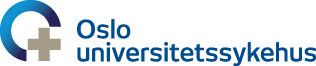      Ous BedriftsidrettslagGruppeårsberetning 2018/2019Lag/gren: Innebandy herrer/mixDato: 27.januar 2020Gruppeleder: Vibeke S. KrohnInformasjon om laget/grenen: På vårt lag spiller det både damer og menn, men absolutt flest menn. Vi spiller i herreserien og blir med på turneringer når det passer. Det har alltid vært liten interesse for NM og Nordisk, og dette viser seg å være vanskelig å snu.Sportslige resultater: Ligger omtrent midt på tabellen i serien. Har deltatt på noen «3 mot 3»-turneringer, hvor vi har vunnet en del kamper, men akkurat ikke kommet til sluttspill.Trening- og kampoppmøte: Det har i det siste vært dårlig oppmøte på trening, men veldig opp og ned. En liten gjeng er mer eller mindre fast på trening, men det er mange som kun er der innimellom. Vi har klart å stille lag på alle kamper denne sesongen, så det er bra. Rekruttering: Har lapp hengende på tavla på Rikshospitalet (noen skal også ha hengt opp på Ullevål for en tid siden), med info om vårt lag og treningstider. Det dukker opp noen nye innimellom, som har funnet oss på intranettet.Felles aktiviteter:Annet: 